Викторина«Наш великий, могучий, прекрасный русский язык»                      в  4 классе              Учитель                                      начальных  классов                                         Аметова Ф.К.                          2014             Викторина«Наш великий, могучий, прекрасный  русский язык»Цели:- прививать любовь к родному языку;- закреплять знания и умения, полученные на уроках;- воспитание у уч-ся бережного отношения к родному слову;- развитие интереса к глубокому изучению русского языка во внеурочное  время;- расширить словарный запас детей, используя высказывания писателей о русском языке.Задачи:-  формирование интереса к нему как к учебному предмету,- повышение общей языковой культурыОборудование: - высказывания писателей о русском языке;- плакат с ребусами;- карточки с заданиями.                                Ход викторины1. Вводный этапУчитель.  Здравствуйте, уважаемые гости, участники нашей викторины.  Сегодня у нас викторина по русскому языку. Главный гость сегодня - его величество русский язык. Могуч и прекрасен русский язык. Послушайте, что говорили о нём выдающие русские и зарубежные писатели.Дети читают высказывания о русском языке.Ученик 1. Александр Сергеевич Пушкин прекрасно относился к родному языку. По его мнению, «русский язык-это выразительный и звучный язык, гибкий и мощный в своих оборотах и средствах». Ему свойственны «величавая плавность, яркость, простота и точность».Ученик 2. «Русский язык – настоящий, сильный, где нужно – строгий, серьёзный, где нужно-страстный, где нужно – бойкий и живой». Так считал Лев Николаевич Толстой.Ученик 3. Иван Сергеевич Тургенев в 1882 году посвятил русскому языку стихотворение в прозе.«Во дни сомнений, во дни тягостных раздумий о судьбах моей родины, ты один мне поддержка и опора, о великий, могучий, правдивый и свободный русский язык!.. Не будь тебя — как не впасть в отчаяние при виде всего, что совершается дома. Но нельзя верить, чтобы такой язык не был дан великому народу!» Ученик 5. Иван Сергеевич Тургенев просил: «Берегите наш язык, наш прекрасный русский язык, — это клад, это достояние, переданное нам нашими предшественниками!»Ученик 6. Мне очень нравятся высказывание Гоголя о русском языке: «Дивишься драгоценности нашего языка: что ни звук, то и подарок: все зернисто, крупно, как сам жемчуг, и, право, иное названье еще драгоценней самой вещи».Учитель.  Наша викторина посвящена русскому языку. Участвуют две команды. Я буду задавать вопросы. Подсчитывать баллы будет жюри.Напоминаю правила игры.1. На обсуждение вопроса даётся время.2. До истечения этого времени команда должна найти ответ, а капитан - поднять руку.3. Капитан решает вопрос о том, кто будет отвечать.4.Если команда даёт неправильный ответ, у другой команды есть время на обсуждения.2. Представление команд- название- девиз- капитан3. Разминка «Вопрос-ответ»  (каждый правильный ответ – 1 балл)Вопросы 1 команде-Сколько букв в русском алфавите? (33)-Сколько согласных букв? (21)-Слова какой части речи могут заменять существительные в предложениях?      (местоимения)-Как называется часть речи, обозначающая действие предмета?  (глагол)Вопросы 2 команде-Сколько гласных букв? (10)-Первый звук в слове Яблоко? (й)-Как называется главный член предложения, отвечающий на вопрос «кто?» или «что?»   (подлежащее)-Какая часть слова служит для связи слов в предложении? (окончание)4. Конкурс «Весёлая грамматика»1 командаИз предложенных слогов составьте слова:Лу мон  ли но ня на ре мер ма ня мо ма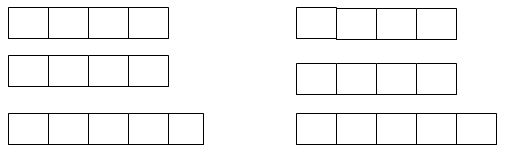 2 командаНайдите и выпишите слова, которые перемешались.ё  сто   ки   зал   ро   ас   ро   ражи   т   гора   д   бо   та(ёжики, стол, роза, город, астра, работа)5. Конкурс знатоков русского языка1 команда1. В каждом из данных слов спрятался какой-нибудь зверь. Найдите его.Палисадник, камыш, заслонка, посёлок, укротитель.(лиса, мышь, слон, осёл, крот)2. Исправь ошибки, вставь буквы.Польто, питух, п_нал, выганять, диревня, арфограмма, к_рова, агурец.3. Выдели прилагательные в пословицах.Маленькое дело лучше большого безделья.Родная сторона -  мать, чужая - мачеха.У мудрого человека длинные уши и короткий язык.4. Раскрыть скобки.Язык (до) Киева (до) ведёт.Хорошее слово (до) сердца (до) йдёт.5. Составить сложные слова.-звёзды, лётчик ____________-колоть, лёд _______________-пешком, ходить ____________2 команда1. Вычеркни лишнее слово а каждой строчке.Петух, соловей, собака, ворона.Красный, яблоко, зелёный, жёлтый.Бегает, прыгает, сидит, кошка.2. Исправь ошибки, вставь буквы.Сталица, м_няться, итаж, пч_ла, навичок, г_ворить, рибята, к_рандаш.3. Выдели прилагательные в пословицах.Старый друг лучше новых двух.Чёрная земля белых рук не любит.Не нужна соловью золотая клетка, а нужна зелёная ветка.4.Заменить одним словом.-Рукой подать ______________-Морочить голову ___________-Прикусить язык ____________-Во весь дух _______________5.Составить сложные слова.Падать листья ___________Ловить рыба ____________Тушить огонь ___________6. Конкурс «Дополни пословицу»1. Каким является окончание пословицы «Не плюй в колодец…»А) сам туда попадёшь;                  Б) там раки зимуют;  В) пригодится воды напиться;     Г) с высокой колокольни.2. Как правильно завершить пословицу  «В тихом омуте…»А)  конь не валялся;       Б) черти водятся;В)  бьют – беги;              Г) клин клином вышибают.3. Назовите главного героя пословицы «Сколько ….не корми, а он всё в лес смотрит»:А)  волк ;    Б) шакал;     Г) кенгуру;     Д) Винни-Пух.4. Закончите пословицу «Сам кашу заварил, сам и …»    А)лаптем щи хлебай;            Б) гуляй смело;          В) расхлёбывай;                     Г) семь раз отмерь.5. Какая пословица является верной:А) Не имей сто рублей, а имей сто друзей.Б) Не имей сто рублей, а имей сто долларов.В) Не имей сто рублей, а имей хату скраю.Г) Не имей сто рублей, а всё равно отберут.6. Как вы считаете, «Чем дальше в лес…»А) тем дальше будешь;        Б) тем больше дров;      В)  тем кобыле легче;           Г) тем карман шире.7. Итог занятияЖюри подводит итоги.Победители награждаются дипломами «Знатоки русского языка»